Тема 1. Запечатление души народа  в очерке И.С.Тургенева «Хорь и Калиныч» и рассказе  И.А.Бунина «Кукушка». (2 часа)Основное содержание уроков.Запечатление души народа  в очерке И. С. Тургенева «Хорь и Калиныч» и рассказе  И. А. Бунина «Кукушка». Различие и общность жанров рассказ и очерк. История создания жанра очерк. Мастерство авторов в создании образов. Тургеневская традиция в творчестве И. А. Бунина.КомментарииОчерк И. С. Тургенева « Хорь и Калиныч» построен на сопоставлении двух различных типов (на этом настаивал сам Тургенев), исторически сложившихся, русского человека. Аналогия с Петром Первым («Петр Великий был по преимуществу русский человек, русский именно в своих преобразованиях. Что хорошо – то ему и нравится, что разумно – того ему и подавай, а откуда оно идет – ему все равно»)  выводит образы двух героев одноименного рассказа И. С. Тургенева на уровень художественного обобщения – это две составляющие народного характера. Возникают вопросы, волнующие автора: о народном характере, о взаимоотношениях между человеком и обществом, человеком и государством. Использование сравнительной характеристики как основного способа создания художественного образа способствует разрешению идейного содержания очерка и воплощению авторской позиции. Именно жанровой спецификой «Записок охотника» объясняется преобладанием в них описания портретов, мастерски построенных диалогов, лаконичной и выразительной речевой характеристики героев, пейзажных зарисовок. Очерк начинается с географического точного указания места действия: с описания Болховского и Жиздринского уездов Орловской и Калужской губерний. Затем охотник-рассказчик по принципу антитезы рисует предельно обобщенные портреты орловского и калужского мужиков. Очерк лишен событийной основы сюжета и активного развития действия.  Жанровая специфика очерка «Хорь и Калиныч» сказались определённым образом не только на сюжете, его композиции, но и на манере повествования. Образ повествователя играет в нем активную роль. Речевая характеристика героев развита слабо, авторские описания доминируют над диалогом. И даже там, где используется диалог, этот диалог ведет рассказчик, придавая ему нужное направление. В повествовании преобладает субъективно-оценочный элемент: рассказчик постоянно комментирует поведение героев, непосредственно выражая свое отношение к ним. Авторская оценка изображаемых героев несет большую идейно-художественную нагрузку: она служит средством типизации характеров.В  центре рассказа И.А. Бунина человек, выбитый из привычной колеи, переживший внутренний перелом, катастрофу, вплоть до отказа от своего «я» - бездомный, запуганный, много повидавший на своем веку человек. И.А. Бунин так пишет о людях типа героя рассказа:  «…В жажде самоистязания, отвращения к узде, к труду, к быту, в страсти ко всяким личинам, - и трагическим, и скоморошеским, - Русь издревле и без конца родит этих людей…». Рекомендуемые виды заданий и упражненийЧтение обоих произведений, первичное  выяснение, что общего между этими произведениями в:содержании;изображении героев;развитии событий;почему одно из сравниваемых произведений называется очерком, а другое рассказом.Работа с теоретическими понятиями рассказ и очеркОпираясь на схему рассказа, составьте схему жанра «Очерк» с использованием литературоведческих справочниковСоставление таблицы оснований для сравнения очерка и рассказа:Особенности изображения персонажейОбраз рассказчикаОбраз пейзажаВыводы:Особенностью очерка является использование такого художественного приема, как сопоставительная характеристика персонажей, которая выводит на идейное обобщение. Простота и безыскусность произведения, кажущееся отсутствие художественного вымысла – жанровые признаки очерка. Данный очерк можно назвать художественным, типизирующим характеры.  Используя  довольно часто диалектные и просторечные слова, в то же время Тургенев не стремится точно воссоздать крестьянскую речь. Он не приемлет нарушения норм литературного языка. Проза И. Тургенева отличается музыкальностью, благодаря обильному употреблению, как отмечено литературоведом В. М. Жирмунским, эмоциональных эпитетов и глаголов.Особенностью бунинского рассказа является акцент не на репликах или поступках героя, а на его настроении, состоянии, на общей эмоциональной атмосфере, что свойственно лирике. Сила авторского слова интонация в этом рассказе играет важнейшую роль. Четко обозначено писательское раздумье. То есть, через ослабленность сюжета, размышления автора выявляется следующая  особенность бунинской прозы – на первый план выходит лирическое начало. Работа с текстом по выявлению тургеневской традиции в творчестве  И. Бунина.Прочитайте текст. Продолжите фразу: Тургеневская традиция в прозе И.А .Бунина в…	Изображение обнищавшего мелкопоместного дворянства в середине 1890-х и начале 1900-х годов смягчено созерцательно-элегическим настроением автора – И. Бунина. <…> …то предшествовавшие им элегии в прозе ближе тургеневской	 традиции, отмеченной музыкальностью, внутренней ритмичностью, богатством в передаче красок и ароматов русской природы.	Уже в «Антоновских яблоках» (1900), этой «поэме запустения», проза Бунина обретает особенный лаконизм и сгущенность слова. Как и другие лучшие произведения той поры («Сосны», «Новая дорога», «Золотое дно»), «Антоновские яблоки» поражают меткостью деталей, смелостью уподоблений, художественной концентрированностью, музыкальностью.	Бунинская проза подчинилась внутренней мелодике, причем характерно, что сам писатель видел в своих исканиях ритма прозы как бы продолжение стихотворчества. В дневнике Н.А. Пушешникова занесено признание Бунина: «Я, вероятно, все-таки рожден стихотворцем. Тургенев тоже был стихотворец прежде всего… Для него главное в рассказе был звук, а все остальное – это так. Для меня главное – найти звук. Как только я его нашел – все остальное дается само собой». Обращение к Тургеневу тут не случайно. Тайное, внутреннее очарование его лирической прозы (вспомним хотя бы «Свидание») предвещало возможности качественного развития этих еще смутных для XIX века тенденций. Бунин вопреки другим своим резко отрицательным высказываниям о Тургеневе и его реалистической прозе был многим обязан ему. Тургенев-прозаик (равно как и драматург, создатель театра, почти лишенного внешнего действия, погружающего движение в подтекст) оказал определенное влияние также и на новаторское творчество Чехова.(Михайлов О.Н. Страницы русского реализма (Заметки о русской литературе XXвека). – М.: Современник, 1982, с. 71Анализ работ учащихся, направленных на  выявление тургеневской традиции в прозе БунинаКритерии оценивания работ:Обнаружение не менее пяти черт сходства тургеневской и бунинской прозы;Логика представления материала (последовательность, логичность изложения)Тема 2. Обучающее сочинение – рассуждение. Сравнение двух литературных героевУрок развития речи (1 час). Написание сравнительной характеристики героев.Цель урока – создание сравнительной характеристики персонажей на основе образца. Умение дать сравнительную характеристику – один из видов рассуждений. Проведение подобных работ способствует развитию логического мышления, самостоятельности суждений учащихся. Чтобы создать сравнительную характеристику литературных героев, учащийся должен найти, отобрать сопоставимый материал. Это требует внимательного чтения художественного произведения.Этапы работы:Вступительное слово: учитель раскрывает понятия «характеристика» человека, «характеристика литературного героя», «сравнительная характеристика». Рассмотрение композиции сочинений на сравнительную тему:последовательное сравнение;параллельное сравнение Ознакомление с правилами отбора материала для сравнительной характеристики:отбираемый материал должен помочь в раскрытии как сходства, так и различия в характерах героев;сравнивать следует  только по тем признакам, которые имеют важное значение для выявления особенностей характеров героев;установить смысл для сопоставления, чтобы правильно отобрать материал.Анализ образца (возвращение к очерку «Хорь и Калиныч»)Написание сравнительной характеристики  образов литературных героев разных авторов «Что в отношении  на жизнь сближает   Калиныча из очерка И.С. Тургенева и Кукушку из одноименного рассказа И. А. Бунина?»Перед написанием сочинения ученикам следует  предложить схему написания сравнительной характеристики :Выявление  черт сходства;Выявление черт различия;Характеристика периодов написания произведений с целью выявления причин различий или сходств;Сопоставление авторской позиции по данной проблемеАнализ самостоятельно написанных  учащимися работКритерии оценивания работ учащихся:обнаружение черт сходства/различия;способ построения характеристики: последовательное; параллельное (на основе сходства или различия);наличие выводаТема  3. Русская песня как выражение красоты души русского народа в рассказе И.С. Шмелева «Русская песня» и И. А. Бунина «Косцы» (2часа)Основное содержание уроковИ.А. Бунин и И.С. Шмелев – современники и очевидцы страшных событий первого двадцатилетия  XX века. Ознакомление с характеристикой дневника И. Бунина « Окаянные дни»  и повести «Солнце мертвых» Ивана Шмелева. Рассказы «Косцы» И. Бунина и «Русская песня» И. Шмелева как апофеоза русского характера. Черты очерка в рассказах. Влияние формы на выявление идейного содержания.Методические рекомендации к урокамСемиклассники XXI века – поколение, отстоящее на целый век от событий, резко изменивших историю России, менталитет народа. Без яркого вступительного слова учителя о судьбах обоих писателей в годы революции, гражданской войны, без чтения фрагментов из дневника «Окаянные дни» И. Бунина невозможно подготовить учащихся к усвоению идейно-художественной проблематики рассказов Шмелева и Бунина, предложенных программой. Из рассказа учителя подростки узнают об утратах и испытаниях, постигших обоих писателей в этот временной промежуток, о том, какое воздействие это имело на творчество И. А. Бунина и И.С. Шмелева. Знакомство с биографическими данными обоих писателей явится тем необходимым этапом подготовки  к восприятию их рассказов, лишенных острых и быстроразвивающихся конфликтов. Сопоставление характеристик дневника И.А. Бунина «Окаянные дни»  и повести И.С. Шмелева «Солнце мертвых» выявляет сходство взглядов на события в России, мировоззрения, убеждения писателей. Рекомендуется предложить для чтения фрагменты книги О. Михайлова «Литература русского зарубежья», что позволит сформулировать вопросы, которые являются ключевыми при рассмотрении темы народного характера в рассказах «Косцы» и « Русская песня».Рекомендуемые для прочтения фрагменты книги О. Михайлова1.«<…>Без «Окаянных дней» невозможно понять Бунина.Книга проклятий, расплаты и мщения, пусть словесного, она по темпераменту, желчи, ярости не имеет ничего равного в ожесточенной белой публицистике. Потому что и в гневе, аффекте,  почти исступлении Бунин остается художником: и в односторонности своей – художником. Это только е г о боль, е г о мука, которую он унес в изгнание.При всей кажущейся аполитичности, отстраненности от «злобы дня», Бунин был – и с годами только утверждался в этом – человеком глубоко государственным. Он желал видеть Россию сильной, великой, независимой. Однако после октябрьского переворота все, что кололо, мозолило ему глаза, убеждало, что России – как великому государству – конец. И это приводило в отчаяние…» 2.<…> «Солнце мертвых»(1923), произведение, которое сам автор назвал «эпопеей». Но уже эта повесть по праву может быть названа одной из самых сильных вещей Шмелева. Вызвавшая восторженные отклики Т. Манна, А. Амфитеатрова, переведенная на двенадцать языков, принесшая автору европейскую известность, она как бы «плач о России», трагический эпос о гражданской войне. На фоне бесстрастной в своей красоте крымской природы страдает и гибнет все живое – птицы, животные, люди. Жестокая в своей правде, повесть «Солнце мертвых» написана с поэтической, дантовской мощью и наполнена глубоким гуманистическим смыслом. Она ставит вопрос вопросов: о ценности личности в пору великих социальных катастроф, безмерных и зачастую бессмысленных жертвах, принесенных Молоху гражданской войны»Вопросы для обсуждения:- Какой видят судьбу  России оба писателя?- Чем отличаются по тональности книги «Окаянные дни», «Солнце мертвых» от рассказов «Косцы», «Русская песня»? Ответы на эти вопросы послужат переходом к следующему этапу работы над темой: почему авторы  рассказов «Косцы» и « Русская песня», понимая, что крушение русской жизни  связано с русским  народом,  с восторгом являют характер  русского человека, не обвиняют «мужика»? Ответы учащихся  обобщаются учителем: обращение в эмиграции к «старой России», образы которой с необыкновенной остротой и отчетливостью видятся обоим  писателям – это «выход к чему-то положительному» - мыслям о Родине.	При анализе этих рассказов уместно предложить задания исследовательского характера.  Учащимся предлагается выписать из текстов двух рассказов слова, характеризующие русскую песню, русскую душу, русское слово.Выводы:Анализ языкового пласта рассказа « Русская песня» позволяет провести параллель с произведениями Н. Лескова: вырисовывается русский человек с «его душевной красотой, ядреным говорком, грубоватым простонародным узором» (Михайлов Литература», с. 148) речи.Песня косцов из одноименного рассказа И. Бунина поэтична в высшей мере. Как отмечено О. Михайловым, «песня косцов берется как некая высшая точка, как символ всего светлого и чистого, что есть в русской душе, как нечто идеальное…» (Михайлов, страницы, с. 85). Обилие эпитетов, неожиданных сравнений: «они пили из деревянных жбанов родниковую воду, - так долго, так сладко, как пьют только звери да хорошие, здоровые русские батраки, потом крестились и бодро сбегались к месту с белыми, блестящими, наведенными, как бритва, косами на плечах…» делает части этого рассказа похожими на сказку. Бунин, по натуре стихотворец, выбирая такие сочетания слов, порождает у читателя ответную волну ассоциаций.Выходом на связь идейного содержания рассказов от  формы и организации текста могут послужить следующие задания: Определите, какие  существенные признаки очерка имеют место в указанных рассказах 2. Рассказ «Косцы» - это воспоминание  о детстве. О складе русского характера, нашедшего свое отражение в песне,  И Бунин говорит так: «Пела одна грудь, как когда-то пелись песни только в России и с той непосредственностью, с той несравненной легкостью, естественностью, которая была свойственна в песне только русскому. Чувствовалось - человек так свеж, крепок, так наивен в неведении своих сил и талантов и так полон песнью, что ему нужно только легонько вздыхать, чтобы отзывался весь лес на ту добрую и ласковую, а порой дерзкую и мощную звучность, которой наполняли его эти вздохи». В рассказе «Русская песня» особенность русского характера передана в восприятии ребенка. Почему оба писателя обращаются к воспоминаниям детства, чтобы передать особенность русского человека?3. Как форма произведения (воспоминание – настроение) помогает понять идею рассказов?Итогом размышлений учащихся может служить написание творческой работы на тему «Что открывает читателю русская песня в рассказах «Косцы» И. Бунина и «Русская песня» И. Шмелева»?Тема 4. Обучение составлению сравнительных таблицУрок развития речи. Обобщение полученных при сопоставлении данных и  их фиксация в сводной таблице. Итоги работы можно презентовать в сводной таблице. Наблюдение в ходе эксперимента  показывает, что при сравнении предметов и объектов дети испытывают значительные затруднения, связанные:  - с самостоятельным определением при рассмотрении предмета, его главных признаков и свойств;  - установлением последовательности в изложении выявленных признаков и удержанием в памяти этой последовательности;. - удержанием в памяти жанровых особенностей, так как они представляют собой теоретико-литературные понятия. На данном этапе целесообразно прибегнуть к графической организации материала. Из множества существующих способов графической организации материала самыми распространенными являются таблицы. В нашем случае мы прибегаем к «сводной таблице» (описана Дж. Беллансом). Можно рассматривать работу со сводной таблице как прием стадии рефлексии, можно как стратегию ведения урока.«Сводная таблица» применяется в технологии развития критического мышления и заключается в том, что линии сравнения (основания сравнения), т.е. характеристики, по которым проводится сравнение жанровых признаков, формулируют сами ученики. Из всех предложенных отбираются наиболее существенные.Тема 5. Чеховская традиция в рассказах писателей XXвека.  Рассказ А.П. Чехова «Не в духе» как прототип рассказа В.М. Шукшина  «Забуксовал»Основное содержание уроковРанний рассказ А.П. Чехова « Не в духе» - прототип рассказа  « Забуксовал» В. М. Шукшина.  Воздействие драматургии на рассказы В.М. Шукшина и А.П. Чехова. Особенности рассказов писателей: максимальная сжатость авторского текста; немедленное изложение действия; перемена событий к противоположному; динамичность развития фабулы; драматургичность  в усилении роли диалога и увеличении цепи поступков, данных без комментария; использование в изображении характера акцента на каком-то одном качестве; высокий уровень целенаправленности. 	Напомним, что существенными признаками рассказа как жанра мы выделяем характерные особенности построения сюжета; композицию; особенности художественной речи; охват повествования, авторская позиция.Чтобы учителю легче было продумать форму урока и виды деятельности учащихся в помощь можно предложить сравнительную таблицу  По первому основанию для сравнения можно сделать вывод, что В.М. Шукшин повторил сюжетную схему рассказа А.П. Чехова.Анализируя сюжетную схему  обоих рассказов, дается определение теоретико-литературного понятия «мотива» как устойчивого смыслового элемента литературного текста, повторяющегося в пределах ряда литературных произведений с целью художественного построения рассказа.Первая фраза (ее построение), которая начинает рассказы обоих писателей, указывает на сходство рассказов. Перльмуттер Л.Б., один из исследователей творчества А.П. Чехова, так пишет об особенностях творчества писателя: «Исходя из жанра-сценки, Чехов стремится к максимальной сжатости авторского текста авторского текста. В пределах одного предложения Чехов этого периода вмещает место действия, указание на действие героя и характеристику героя» ( Перльмуттер Л.Б. Язык и стиль рассказа «Хамелеон» как типичного образца раннего Чехова. – Литературная учеба, 1935, №4, с.70.)Это же свойственно и творчеству В.М. Шукшина. В первой фразе дана характеристика главного героя, его социальный статус,  характеристика образа жизни. Сходство первых фраз выявляет глагольная конструкция: «ходил …и старался заглушить…» - «любил…полежать…, послушать…».  Эти глагольные конструкции обладают противоположной семантикой. Далее литературный анализ  целесообразно строить на сравнении двух образов причем не Прачкина и механика, а Прачкина и школьного учителя, воплощавших в себе  в различных вариантах узость мировоззрения, ограниченность и рутинерство.   Целесообразно рассмотреть источники развития косности и ограниченности у героев, их отношение к своему труду, их отношение к окружающим, к восприятию литературы.                  Итогом работы на уроке должно послужить письменное высказывание учащихся на основе сопоставления    с использованием теоретико-литературных понятий на тему « Как увлечение театром у А.П. Чехова и занятие кино у В.М. Шукшина отразились на их литературном творчестве?»Тема 6. Человек и природа в стихах И. Бунина. Размышления о поэзии. Сопоставление двух родов литературы: лирики и прозы в творчестве писателя.На данном уроке мы рекомендуем провести сравнение поэтического творчества и прозы И. А. Бунина. Данное сопоставление направлено на выявление типического и характерного в каждом из сравниваемых произведений и, следовательно, в формируемых понятиях о жанрах и родах литературы. На основании уже изученных произведений можно учащихся подвести к выводу, что основанием для эпического произведения служит изображение человека в действии, в поступках. Если же изображаются переживания человека, то это лирическое произведение, в котором большую роль играет стихотворная форма, помогающая полнее и ярче передать чувства, то или иное восприятие окружающего мира. Для понимания такого факта, что проза И.Б. Бунина в литературоведении именуется «лирической», на уроке целесообразно провести сравнение изображения пейзажа в стихотворениях и прозаических отрывках.Как свидетельствует И. Одоевцева, «Бунин всегда наслаждался каждым, даже мимолетным, общением с природой и все замечал: каждый порыв ветра, прозрачность воздуха, надвигающуюся грозу, перемену освещения – все регистрировалось им мгновенно, волновало и радовало»  ( 32, с. 286.)Сравнивая рассказ И. А. Бунина «Кукушка»  со стихотворением «Догорел апрельский светлый вечер…», ученики убеждаются, что в рассказе автор охватывает один – два эпизода из жизни главного героя; описывает судьбу героя, показывает противоречия в жизни людей. Автор не осуждает Кукушку, старается объяснить причины его неумения жить в обществе. Буниным делается акцент на таком понятии как «дом», параллельно он проводит линию волков, которые, потеряв дом, неизбежно должны погибнуть. То есть перед глазами учащихся разворачивается картина жизни героя, ставится глубокий неразрешимый вопрос о человеколюбии и терпимости, об умении понять, помочь человеку, находящемуся рядом. Иначе изображается  жизнь в лирическом стихотворении. В стихотворении главное не картины жизни, не столкновения характеров, не социальные конфликты, а чувства поэта. Однако сам И. А. Бунин говорит о себе, что  « Я, вероятно, все-таки рожден стихотворцем…» И прозу И. А. Бунина называют «лирической». Семиклассникам предстоит определить, в чем заключается лиризм прозы поэта. Для этого следует проанализировать способ изображения жизни и характера героя. Именно в том, что автором делается акцент на настроении героя, на его чувствах, на общей эмоциональной атмосфере рассказа и проявляется лиризм бунинской прозы.Итоговое задание: письменная работа, в которой раскрываются особенности изображения человека и его жизни в эпическом и лирическом произведении (выбор произведений предоставляется самим ученикам)Тема 7. Сказовая традиция письма в  рассказе «Письмо» В.М. Шукшина. Сказы Н.С. Лескова и В.М. Шукшина: сходство и отличие.Начать урок нами предлагается с прочтения предложенных ученикам двух фрагментов, содержащихся информацию о сказовой манере Н.С. Лескова и сказовой манере В.М. Шукшина. Фрагмент №1«Левша» написан в сказовой манере, т.е. повествование ведется как бы не от лица нейтрального, объективного автора; повествование ведет рассказчик, обычно участник сообщаемых событий. Язык художественного произведения имитирует живую речь устного рассказа. При этом рассказчик – обычно человек не того социального круга и культурного слоя, к которому принадлежит писатель и предполагаемый читатель произведения. Рассказ у Лескова ведет то купец, то монах, то ремесленник, то бывший солдат. Каждый из них говорит так, как свойственно его образованию и воспитанию. Его возрасту и профессии, понятию о себе, желанию и возможностям произвести впечатление на слушателей.В основе сказа лежит характерный для народного эпоса мотив состязания, соперничества, борьбы, затрагивающей интересы всей нации. Об этом рассказывает человек той же народной среды, к которой принадлежит Левша и его товарищи. Тем не менее с самого начала сказа наивности и прекраснодушию рассказчика, примиренности его со всем ходом вещей, его 2незлобивости» и ласковости неизменно противостоит «тихая язвительность» автора, иначе воспринимающего мир русской жизни.(Соловьева Ф.Е. Уроки литературы. К учебнику «Литература. 7 класс» ( авт. – сост. Г.С. Меркин) : методическое пособие / Ф.Е. Соловьева; под ред. Г.С. Меркина. – М.: ООО « ТИД «Русское слово – РС», 2011. – 320с. – с. 173.)Фрагмент №2Многие рассказы и повести В.М. Шукшина отличает широкое использование художественных приемов, выразительных средств и жанровых форм, свойственных фольклору. Одной из таких жанровых форм, достаточно часто встречающейся у Шукшина является сказ. Он для писателя является средством передать «живые голоса людей» И поскольку писатель решает в своих произведениях проблему индивидуально – характерного. Ему важно подчеркнуть неповторимость, оригинальность этих голосов. Поэтому слов героя Шукшина предельно характерологично, объектно, монолог героя – монолог сказового типа.Сказ представлен в творчестве В.М. Шукшина в качестве одного из типов повествования.В игровом, театрализованном сказе В. Шукшина большое значение приобретают параязыковые факторы: мимика, жесты, интонация. Манерой исполнения, речежестовым поведением рассказчик шукшинских произведений сродни рассказчику – исполнителю в фольклоре.В традиционном для устного народного творчества сказе от лица – рассказчика слово героя отделено от авторского. Однако такого рода сказ у Шукшина встречается редко. Более типичен для его творчества сказ от лица, не персонифицированного рассказчика, близкого автору. <…> При этом оснвоной признак сказка – разделение автора и носителя речи, установка на передачу чужой речи через чужое слово – становится у Шукшина как бы фальшивым.(Филиппов Ю.Л. Форма сказа в творчестве В.М. Шукшина // Материалы по итогам конференции «Юдинские чтения» . Секция Фольклор и литература. С. 115 )Школьникам предлагаются следующие вопросы:Каковы общие истоки сказового творчества у обоих писателей?Характерны ли для сказов Н.С. Лескова и В.М. Шукшина мотив состязания, затрагивающий интересы всей нации?Что отличает сказы Шукшина от сказа Н. С. Лескова?Какова функция автора- рассказчика в сказах писателей?Выстраивая систему вопросов, нами преследовалась цель показать особые приемы, используемые каждым писателем при создании атмосферы сказа. Домашним заданием этого урока может служить письменный ответ на вопрос «Что представляет собой сказовый элемент в рассказе В.М. Шукшина « Письмо»?Тема 8. «Волки» И.А. Бунин и В.М. Шукшин:  различие стилеобразующего принципа и способа создания образа волков в одноименных рассказах.  Написанные разными писателями в разные исторические эпохи эти одноименные рассказы интересны для сопоставления, так как за различными изобразительно-художественными средствами, используемыми авторами, прослеживается общая традиция. Внимательное отношение к слову, к «словесной правде»  Бунина, умение видеть различие творческого почерка писателей для создания сильнейшего впечатления у читателя помогают прочтению более глубокому, чем ранее. На уроке можно использовать одноименную балладу А. Толстого для углубления понимания выбора писателями средств для создания яркого образа. Целесообразно связать тематику рассказа В. М. Шукшина с темой народного характера, рассматриваемой в курсе 7 класса. Следует отметить, что рассмотрение и раскрытие мифологической символики (миф о волке) не является самоцелью: мифологическое прочтение образа служит лишь дополнительным материалом для интерпретации произведений в целом, раскрытия жанровых особенностей произведений и особенностей творческого почерка писателей.Ход урокаВведение в проблематику занятия.Учитель обращается к предшествующему литературному опыту учащихся, актуализируется понятие «миф». В этой связи учащимся предлагается обратиться к образу волка как персонажу славянской мифологии. Волк, амбивалентный персонаж славянской мифологии, одно из наиболее мифологизированных животных с определяющим в славянской мифологии признаком «чужой». «Волк соотносится с «чужими», прежде всего с мертвыми, предками, «ходячими покойниками» и др. Маски волка встречаются в святочных или масленичных шествиях ряженых.<…> Волку присущи функции посредника между «этим» и «тем» светом, между людьми и нечистой силой, между людьми и силами иного мира. Задирая скотину, он действует не по своей, а по Божьей воле. Существует представление : «Что у волка в зубах, то Егорий дал». Похищение волком скота нередко воспринимается как жертва  сулит хозяину удачу. Отношение волка к нечистой силе двойственно<…> Волк «знается» с нечистой силой. Колдуны могут оборачиваться волками, могут насылать волка на людей и скотину. <…> Повсеместно волк, перебегающий дорогу путнику, пробегающий мимо деревни, встречающийся в пути, предвещает удачу, счастье и благополучие (112,  с. 103-104.)Беседа с включением проблемного обсужденияОпираясь на различные оттенки выбранного для анализа мифа, учитель выбирает следующее значение : волк соотносится с «чужими», выступает как враг человеку.«Волки достигли дороги метрах в та  позади саней и, вытянувшись цепочкой, стали быстро нагонять. Иван крепко вцепился в передок саней и смотрел на волков.Впереди отмахивал крупный, грудастый, с паленой мордой… Уже только метров пятнадцать – двадцать отделяло его от саней. Ивана поразило несходство волка с овчаркой. Раньше он волков так близко не видел и считал, что это что-то вроде овчарки, только крупнее. А сейчас Иван понял, что волк – это волк, зверь. Самую лютую собаку еще может в последний миг что-то остановить: страх, ласка, неожиданный окрик человека. Этого, с паленой мордой, могла остановить только смерть. Он не рычал, не пугал… Он догонял жертву. И взгляд его круглых желтых глаз был прям и прост» .                                                   В.М. Шукшин «Волки»«А под стеной леса стоят, багрово серея, три больших волка, и  в глазах у них мелькает то сквозной зеленый блеск, то красный, - прозрачный и яркий, как горячий сироп варенья из красной смородины»И. А. Бунин «Волки»Семь волков идут смело,Впереди их идетВолк осьмой, шерсти белой,А таинственный ходЗаключает девятый;С окровавленной пятойОн за ними идет и хромает.………………………………………Их глаза словно свечи,Зубы шила острей.Ты тринадцать картечейКозьей шерстью забейИ стреляй по ним смело!Прежде рухнет волк белый,А з ним упадут и другие.………………………………….На селе ж, когда спящихВсех разбудит петух,Ты увидишь лежащихДевять мертвых старух:Впереди их седая, Позади их хромая, Все в крови… С нами сила Господня!                        А. К. Толстой « Волки»Предложив учащимся процитированные фрагменты, учитель обращается к классу с вопросом о том, что их объединяет. И отрывок из рассказа В. Шукшина, и описание волков из бунинского рассказа, и стихотворение А. К. Толстого при всем их жанровом и стилистическом различии пронизаны неким общим состоянием страха и ужаса героев от встречи с волками. Объединив три предложенных текста единой мифологемой, учащиеся получают возможность взглянуть на конкретные литературные факты сквозь призму общих представлений о жизни, а также  при сравнении прозаических текстов обнаруживают особенности воплощения авторских представлений в выбранном жанре рассказа.Выявление особенностей творческого почерка И.А. Бунина и В. М. Шукшина. Сопоставительный анализ фрагментов  одноименных рассказов «Волки» И. А. Бунина и В.М. Шукшина.Слово учителя:И.А. Бунин – тонкий стилист, мастер изображения малейшего настроения и оттенков природы, звуки, запахи, цвета.Сравним фрагменты обоих рассказов, предваряющих появление волков с целью обнаружения разности писательского почерка:1)В глаза бьет зарево пожара в дали направо. Тележка стоит против того леска, что открывался при зарницах. Лесок от зарева стал теперь черным и весь зыбко дрожит, как дрожит и все поле перед ним в сумрачно-красном трепете от того жадно несущегося в небе пламени, которое, несмотря на даль, полыхает с бегущими в нем тенями дыма точно в версте от тележки, разъяряется все жарче и грознее, охватывает горизонт все выше и шире, - кажется, что жар его уже доходит до лица, до рук, виден даже над чернотой земли красный переплет какой-то сгоревшей крыши. (И. А. Бунин «Волки»)2)Иван дремал в санях. Мерная езда убаюкивала.Выехали на просеку, спустились в открытую логовину, стали подыматься в гору. Там на горе, снова синей стеной вставал лес.Почти выехали в гору… И тут увидели, недалеко от дороги, - пять штук. Вышли из леса, стоят ждут. Волки. ( В. М. Шукшин. «Волки»)Обращение к тексту произведений позволяет сделать вывод о том, что писатели  по-разному предваряют появление волков. И. А. Бунин использует всего лишь три предложения, одно из которых имеет оригинальную структуру.  Сложный синтаксис последнего в этом фрагменте предложения вызывает напряжение читателя. При чтении  этого предложения темп невольно ускоряется перед приближающимся кульминационным моментом – появлением волков. Весь этот  фрагмент – соединение поэзии и языка прозы, в котором простое слово (например, тележка) соседствует со словами «высокого стиля» («…полыхает с бегущими в нем тенями дыма…», «…разъяряется все жарче и грознее…», «… охватывает горизонт все выше и шире…» и др.) Шукшинский текст прост, лаконичен: его составляют простые малораспространенные предложения. Синтаксис прозы Шукшина , в данном отрывке это наглядно, восходит к разговорному источнику (… И тут увидели, недалеко от дороги, -  пять штук. Вышли из леса, стоят ждут. Волки.). Подытоживая свои наблюдения над этими фрагментами и обращаясь к другим отрывкам рассматриваемых рассказов, учащиеся приходят к выводу, что шукшинская манера отличается тем от бунинской, что базируется на принципе синтаксической сжатости предложения. Простые предложения количественно преобладают над сложными, глагольных сказуемых гораздо больше составных глагольных и именных, коротких предложений больше нежели длинных. А Бунин – мастер в передаче тонов и оттенков, что, по свидетельству литературоведов, явление уникальное в русской литературе. Его «опоэтизированная проза» - это результат того, что И. А. Бунин щедро пользуется методом сближения, связывая слова, значения которых исключает их логическую сочетаемость. В рассказе «Волки» примером этого метода сближения служит выражение «пасмурные зарницы». Это  своеобразие писательской манеры обостряет интуитивное чувствование природы, позволяет в привычном видеть необычное. Среди функций, отведенных И. Буниным цветовым эпитетам, учащимися определена эмоциональная функция. В данном фрагменте «жадно несущееся в небе пламя», «чернота земли», «красный переплет»  рождают дурное предчувствие.После рассмотрения особенностей лексики и синтаксиса одноименных  рассказов И. А. Бунина и В. М. Шукшина, учащиеся переходят к наблюдению над образными средствами воплощения их общей темы.  Учащимся предлагается чтение и сравнение фрагментов, дающих описание волков. Исходным пунктом стал отрывок статьи Елистратова В.С., помещенный в учебнике литературы для 7 класса под редакцией Меркина Г.С., определяющий различия в создании образов в этих рассказах. Чтобы направить мысль учащихся, даем им вопросы и задания:Отметьте лексические особенности образной системы в одноименных  рассказах В.М. Шукшина и И. А. Бунина.Как отмечают учащиеся, у И. А. Бунина созданию образа волка подчинен и отбор слов. Здесь и  выражение «багрово серея», и выражение «мелькает то сквозной зеленый блеск, то красный, - прозрачный и яркий, как горячий сироп варенья из красной смородины». В описании волков И. А. Бунин использовал широкую гамму красок: багровый, красный серый; приведены яркие сравнения цвета глаз волков. У  В. Шукшина в описании волка  все просто: «Он догонял жертву. И взгляд его круглых желтых глаз был прям и прост».  Встречаются выражения, которые указывают на использование разговорного стиля, что свойственно художественной манере В. М. Шукшина. Ряд учащихся приходят к следующим обобщениям: у В. М. Шукшина лексика близка к народной, сравнения жизненны и реалистичны, то у И. А. Бунина , наоборот, лексика изысканна. Различия лексики, образной системы определяется, прежде всего различным мировосприятием писателей, разными их характерами и судьбами.Тема 9. Контрольная работа по теме «Особенности развития жанра рассказа в XIX – XX веке»Текст для прослушивания (читается 2 раза)Термин «рассказ» в его жанровом значении, но под названием «сказка» закреплен в словаре со времен его первого теоретического описания сравнительно недавно – с начала  века.	В этом словаре помещен один из первых в русском литературоведении опытов теории «малого жанра». В статье о сказке имеются определения, точно характеризующие рассказ: «Сказка принадлежит к роду повествовательному, то есть епическому; но с поэмою епическою различествует в том, что последняя описывает деяния знаменитые, а сказка имеет предметом дела обыкновенные, весьма часто случающиеся, или могущие случаться между людьми». «Сказку не должно смешивать ни с романом, ни с притчею» и т. п. Примеры, приведенные автором словаря, подтверждают, что речь идет не только о сказке, но и новелле (например, «Модная жена» Дмитриева и др.)	Общее широкое значение термина «рассказ – малая форма эпической литературы» - находит место в справочниках XXвека.<…>Столь широкое определение жанра рассказа включает указание на глубокие традиции в литературах Запада и Востока, генетические связи с такими древними формами народного творчества как миф, легенда, притча, сказка, анекдот, «пояснительные сюжеты» в нартском эпосе, хабары и др.О. Е. Ефремова. Русский рассказ о войне (1945- 1955гг.) проблемы типологии: Майкоп, 2003Задание 1. Выберите в прослушанном Вами тексте вариант ответа, за которым закреплен термин «рассказ» в его жанровом значении:Новелла;Очерк;Сказка; Повесть.Задание 2. Чем объясняется в прослушанном Вами тексте столь широкое определение жанра рассказа в словарях XX века. Выберите вариант ответа:Недостаточной теоретической разработкой термина «рассказ»;Указанием на глубокие связи с древними формами народного творчества;Невозможностью разграничить понятия «повесть» и «рассказ»Задание 3. Выделите утверждение, которое противоречит информации, представленной в прослушанном тексте:Первоначально термин «рассказ» был закреплен под названием «сказка» в словарях начала XX века.В справочниках XX века дано общее широкое значение термина «рассказ».В словаре, составленном Николаем  Остолоповым, речь идет не только о сказке, но и о новелле.Широкое определение жанра «рассказ» включает указание на глубокие традиции в литературе Запада и Востока.Задание 4. Прочитайте внимательно текст, дополнив его словами, обозначающими признаки рассказа как жанра. Рассказ как жанр представляет собой … … эпической прозы со своим особым … изображения и со своим способом и специфическими … художественного освоения жизни. Он отличается …, строгой сосредоточенностью на чем-то одном. В рассказе одна … линия, резко ограничено … персонажей. …объем и предельная сжатость изложения предъявляет особые требования к  …герою, интонации и эмоционально-оценочному слову, подтексту и… детали. Слова для справок: Малый; количество; главному; предметом; малую форму; средствами;  художественной ; однопроблемностью; сюжетная.Задание 5. Прочитайте текст и определите позицию автора в данном тексте. Дайте своими словами обоснование своей точки зрения.Очерки разнообразны по содержанию, они касаются политических, экономических, научных и производственных вопросов, изображают явления общественно-политической жизни, природы и быта, отдельных личностей или профессиональных групп. Различают и формы очерков: очерки- путешествия, очерки – хроники, очерки-биографии, очерки-сценки. В газетах и журналах встречаются документальные очерки, которые с предельной точностью расcказывают о людях и событиях. Подобно другим жанрам публицистики эти очерки могут включать и художественные образы, но вымысел не должен нарушать точности изображения явлений. Документальный очерк включает в себя даты и цифры, сообщает о происходивших в действительности событиях.	В очерке отражается не конфликт в действии, как в других рассказах, а процесс ознакомления с явлениями, последовательность их анализа, ход размышления. Персонажи становятся объектами демонстрации и разъяснения. Очерк складывается из портретов персонажей, описаний сцен, размышлений. Композиционную связь между частями очерка обеспечивает авторское «я»: повествователь не столько действует, сколько оценивает события и факты, разъясняет их, мотивирует переход от одного явления к другому, от одной проблемы к другой.	Большая часть в очерке отведена авторскому комментарию, который состоит из раздумий, размышлений, обобщений, авторских отступлений. Иногда может комментироваться только одно слово, фраза. Рассказ о герое очерка, как правило, - живой, яркий, самобытный.Теоретические сведения взяты из учебника по русскому языку для 8-го и 9-го классов под редакцией М. М. Разумовской, С. И. Львова и др.Задание 6. Определите, какие из представленных произведений являются очерками :«Косцы» И. А. Бунина;«Хорь и Калиныч» И. С. Тургенева;«Мещерская сторона» К.Г. Паустовского;«Русская песня» И. С. ШмелеваЗадание 7. По какому признаку явления разбиты на группы?Все указанные определения – характеристики одного теоретического понятия, их не надо делить на группы.Определения 1-й и 3-й групп  характеризуют художественную манеру отдельных писателей,  во 2-й – определения, общие для манеры обоих писателей.2-я и 3-я группы – это определения, характерные для эпического произведения, 1-я – для лирического произведения.Задание 8. Прочитайте два текста о Стеньке Разине. Как соотносятся друг с другом тексты В. Шукшина и И. Бунина?  СТЕНЬКА РАЗИНВ. Шукшин… Стеньку застали врасплох. Ворвались ночью с бессовестными глазами и кинулись на атамана. Стенька, в исподнем белье, бросился к стене, где висело оружие. Он любил людей, но он знал их. Он знал этих, которые ворвались: он делил с ними радость и горе. Но не с ними хотел разделить атаман последний час свой. Это были богатые казаки. Когда пришлось очень солоно, они решили выдать его. Они хотели жить. Это не братва, одуревшая в тяжком хмелю, вломилась за полночь кончать атамана. Он кинулся к оружию … но споткнулся о персидский ковер, упал. Хотел вскочить, а сзади уже навалились, заламывали руки… Завозились. Хрипели. Негромко и страшно ругались. С великим трудом приподнялся Степан, успел прилобанить одному-другому… Но чем-то ударили по голове тяжелым…Рухнул на колени грозный атаман, и на глаза его пала скорбная тень.«Выбейте мне очи, чтобы я не видел вашего позора», - сказал он.Глумились. Топтали могучее тело. Распинали совесть свою. Били по глазам…И. БунинУголовная антропология выделяет преступников случайных: это случайно совершившие преступление, «люди, чуждые антисоциальных инстинктов». Но совершенно другое, говорит она,  преступники «инстинктивные». Эти всегда как дети, как животные, и главнейший их признак, коренная черта -жажда разрушения, антисоциальность.  В мирное время мы забываем, что мир кишит этими выродками, в мирное время они сидят по тюрьмам, по желтым домам. Но вот наступает время, когда «державный народ» восторжествовал. Двери тюрем и желтых домов раскрываются, архивы сыскных отделений жгутся - начинается вакханалия. Русская вакханалия превзошла все до нее бывшие  -  и весьма изумила и огорчила даже тех, кто много лет звал на Стенькин Утес, - послушать «то, что думал Степан». Странное изумление! Степан не мог думать о социальном, Степан был «прирожденный»  -  как раз из той злодейской породы, с которой, может быть, и в самом деле предстоит новая долголетняя борьба.»  («Окаянные дни», 11 июня 1919 г.)1) Они написаны в одном стиле, но посвящены совершенно разным темам.2) Авторская позиция одинакова, при использовании  различных художественных средств.3) Они выражают противоположные взгляды на одну и ту же тему.4) Они написаны в одном стиле и посвящены одной теме.Задание 9.  Сопоставьте рассказ и его жанровую разновидность. 1)Юмористический рассказ                       а) «Чудесный доктор» А. И. 	Куприна2)Лирический рассказ                                 б) «Пестрая лента» А. Конан 	Дойля3)Детективный рассказ                               в) «Косцы» И. А. Бунина4)Святочный рассказ                                  г) «Лошадиная фамилия» А.                              	П. ЧеховаЗадание 10. Какие строчки из рассказа «Бык» В. Шукшина соотносятся с иллюстрацией?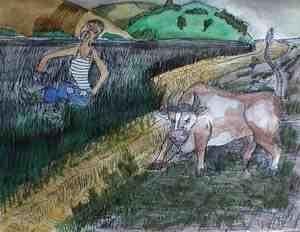 Как он мэкнет, как вскочит да как даст мне под зад! Я отлетел метра на три и подумал, что я уже мертвый. А он раскорячил ноги, нагнул голову и смотрит на меня. Я тоже смотрю на него. Мне показалось, что мы долго так смотрели друг на друга. Я боялся пошевелиться.Через пять минут видим, летит наш бригадир сломя голову, за ним бык.Петрунька туда – бык за ним, Петрунька сюда – бык за ним, гоняет его по ограде. Загнал в угол. Петрунька, как птица, взлетел на плетень – и на ту сторону. Бык, не останавливаясь, с ходу саданул рогами в плетень, вырвал его с кольями, и пронес, и сбросил.Ему накинули волосяную петлю на шею, стянули, измучили, потом продели веревку в кольцо и привязали к столбу.Задание 11. В каком ряду верно названы все слова, с помощью которых можно дать наиболее полную характеристику В.М. Шукшину как рассказчику?Ему свойственна некая социальная ограниченность: он постоянно писал о деревенских жителях, а к горожанам относился отрицательно.Его занятость в кино, режиссура оказали решающее влияние на его литературное творчество.Воспитанный в народной среде, досконально знавший народный язык  и воплотивший его в своих рассказах, не отступивший от традиций классической литературы, преследовавший главное в творчестве –  показать не где  человек живет, а к а к он живет и к а к о й это человек.  Противоречивость в рассказах писателя. Правда В. Шукшина бывает грубой, необузданной. Герои Шукшина, сочувствие к которым  явно сквозит в тексте, часто несдержанны, пытаются добиться правды кулаком.	РассказЗадача жанра. Наиболее полно передать всю многосложность жизни с использованием особых приемов: краткости, лаконичности, «сгущенности» прозы, емкости детали. Особенности предъявляемой картины жизни. Изображение действительной жизни; раскрытие через художественное событие характера главных героев; выявление основного идейного содержания через характеры персонажей.Типические признаки: 1.Единство времени2.Единство действия3.Событийное  единство4.Единство персонажа5.Единство центра.6.Значимая концовкаОсобенности языка. Простота языка. Диалог как основа, иногда – монолог.Художественные средства. Сжатость, лаконизм, динамичность, напряженность восприятия, относительная простота и доступностьМногообразие разновидностей рассказа: рассказ  бытовой, сатирический, авантюрный, психологический, фантастический, рассказ – характер, рассказ - притчаСлово. Неограниченные возможности в использовании лексики при создании произведенийКритерии для сопоставления очерка и рассказа«Хорь и Калиныч»«Кукушка»Особенности изображения персонажейВажнейшее средство характеристики героя – параллель с другим персонажем. Они противопоставлены как рационалист и идеалист. Однако в отношениях с другом рационалист проявляет себя с неожиданной стороны. Сопоставление проходит через заглавие, композицию, сюжет, художественное пространство, время, образный строй, стилистические и речевые средства.И. А. Бунин при изображении главного героя использовал соединение в одном контексте прямой авторской и нелитературной формы повествования, принадлежащей действующим лицам, или содержащей другую оценку предмета высказывания.Образ рассказчикаОбраз рассказчика – охотник, странник, бродяга, который перешагнул через социальные условности, разобщающие людей. Отмечается широта его души, сердечность, чуткость. Речь рассказчика сохраняет характерные особенности устной речи писателя. Образ автора и рассказчик максимально сближены. Автором открывается смысл однообразного бытия через настроение героя, через композицию, краски, повтор отдельных элементов, деталей.Образ рассказчикаТургеневский рассказчик и рассказчик из рассказа И. Бунина демонстрируют близость к изображаемой средеТургеневский рассказчик и рассказчик из рассказа И. Бунина демонстрируют близость к изображаемой средеОбраз пейзажаИ.С. Тургенев через весь цикл провел повторяющийся мотив изуродованного пейзажа (при описании орловской деревни), что символизирует одну из особенностей народного характера.Пейзаж выступает не только как фон для событий или средство передачи мыслей и чувств персонажей, но и как композиционный прием. Одиночество героя изображается использованием серого цвета, метель ( цвет и звук) – символ бесприютности, потерянности.Черты очеркаРассказ «Косцы»Рассказ « Русская песня»Раскрытие сути проблемы становления характера личности в ее конфликтах с обществомОтсутствие острого и быстроразвивающегося конфликтаРазвитость описательного изображенияТворческая типизация характеров людейОписание социальной и национальной характерности жизни разных мест РоссииДокументализм Рассказы И. С. ТургеневаРассказы И.А. БунинаРассказы И.С. ШмелеваЛинии сравненияРассказы А.П. ЧеховаРассказы В.М. ШукшинаОбобщенность повествованию и лиризм придает обилие односоставных предложенийсинтаксисТрагический финал в рассказах «Муму», «Бежин луг», «Бирюк»Часто трагический финал («Лапти», «Сверчок», «Кукушка»). Повествование обрывается резко, неожиданно.роль финалаПейзаж играет особую роль. Пейзаж – выражение внутреннего мира герояроль пейзажаОсобая лексика (тончайшие оттенки цвета, звука), передающая напряжение внутренней жизни героя.Традиция Н.С. Лескова («ядреное» русское словцо). Напоминает форму «сказа» лексикаА.П. Чехов « Не в духе»Основания сравненияВ.М. Шукшин «Забуксовал»Отец слушает, как сын заучивает наизусть, вслух, отрывок из русской классической литературы – романа А.С. Пушкина «Евгений Онегин»СюжетОтец присутствует при заучивании вслух сыном отрывка «Русь-тройка» из «Мертвых душ» Н.В. ГоголяМотив явлен в пейзажном и бытовом, нравоописательном планеМотив в заучиваемых текстах – мотив движенияМотив Гоголя более символизирован. Шукшин вынес в заглавие мотив затрудненного, остановленного движения – «Забуксовал»Подчеркнуто комическийХарактер комментария отцаСерьезный и глубокий«Становой пристав Семен Ильич Прачкин ходил по своей комнате из угла в угол и старался заглушить в себе неприятное чувство»Начало рассказа«Совхозный механик Роман Звягин любил после работы полежать на самодельном диване, послушать, как сны Валерка учит уроки»123лиризм и поэтичность;равнодушие к сюжетостроению;философичность пейзажа;цветопись;метафоричность слова;сочетание трагического и одновременно иронии в интонации авторского повествованияВ центре – образ главного героя;все элементы произведения  направлены на разрешение конфликта;ограничение повествования временными и пространственными рамками;незавершенность финала;верность жизненной правде;сопричастность автора герою;обобщение;народное искусство – центр творчествадиалог;лаконизм;отсутствие развернутых описательных характеристик;минимум авторского текста;связь рассказов с театральным искусством;